МИНИСТЕРСТВО ОБРАЗОВАНИЯ РЕСПУБЛИКИ БЕЛАРУСЬучреждениЕ образования «Мозырский государственный педагогический университет имени И. П. Шамякина»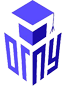 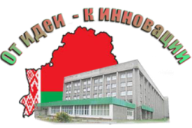 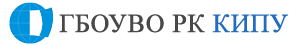 Информационное сообщениеУважаемые студенты и магистранты!Студенческое научное общество, Совет молодых ученых
учреждения образования «Мозырский государственный педагогический университет им. И.П. Шамякина», Арзамасский филиал ННГУ имени
Н.И. Лобачевского, ГБОУ ВПО «Оренбургский государственный педагогический университет», ФГБОУ ВПО «Глазовский педагогический институт имени В.Г.Короленко», ГБОУВО РК «Крымский инженерно-педагогический университет» приглашают Вас принять участие в XХVI Международной студенческой научно-практической конференции «ОТ ИДЕИ – К ИННОВАЦИИ», посвященной 75-летию УО МГПУ им. И.П.Шамякина, которая состоится 25 апреля 2019 года.Научные направления конференции:Теория и практика дошкольного и начального образования.Актуальные проблемы коррекционной педагогики.Психолого-педагогические проблемы обучения и воспитания.Социальная работа: опыт, проблемы, технологии.Инженерно-педагогическое образование: проблемы и перспективы.Физическая культура спорт, аспекты формирования здорового образа жизни учащейся молодежи.Экология, биология, охрана природы: наука и образование.Современная филология: язык, речь, текст. Методика преподавания филологических дисциплин.Актуальные проблемы исторической науки. Обществоведческое образование на современном этапе.Актуальные проблемы романо-германского языкознания. Современное иноязычное образование.Физико-математическое образование: проблемы и перспективы исследований.Актуальные вопросы технологического и художественного образования в средней школе и системе дополнительного образования детей  и молодежи.Формы участия в конференции: выступление с докладом на заседании секции (до 10 минут);заочное участие.Место проведения конференции: г.Мозырь, ул.Студенческая, д.28.Для участия в конференции необходимо прислать на адрес электронной почты prpnr2014@yandex.ru  заявку участника (приложение 1) и тезисы доклада до 01.03.2019. После подтверждения принятия материалов к опубликованию (ответное электронное письмо), необходимо оплатить организационный взнос, заполнить договор участника (приложение 2).Не позднее 17.03.2019 необходимо прислать тезисы доклада с подписью автора и научного руководителя, Договор участника, заявку и копию квитанции на адрес: 247760, Гомельская область, г.Мозырь, ул.Студенческая, д.28 (каб.228).Каждый участник представляет не более одного доклада. Соавтор доклада не заполняет договор и не оплачивает участие в конференции. Соавтор может быть только один. Информация о конференции будет размещена на сайте http://nirs.mspu.by/.Правила оформления тезисов докладов:Текст доклада объемом 1–2 страницы набирается в текстовом редакторе Microsoft Word for Windows, шрифт Times New Roman, , через 1 интервал.Все поля – , выравнивание по ширине, абзацный отступ – .Название доклада печатается без переноса заглавными буквами полужирным шрифтом посредине первой строки; ниже – полужирным курсивом – инициалы и фамилия автора (авторов), в скобках – сокращенное название учебного заведения, город; на следующей строке – инициалы и фамилия научного руководителя, ученая степень, ученое звание; текст печатается ниже через один интервал с абзацного отступа. Графики, диаграммы, таблицы вставляются в текст. Ссылки на литературу приводятся в тексте в квадратных скобках, например: [1, с.10]. Список литературы размещается сразу после текста, перечисление источников приводится в порядке цитирования в тексте.Пример оформления:НАЗВАНИЕСтепанов А.А. (УО МГПУ им. И.П.Шамякина, Мозырь)Научный руководитель  –  А.А. Иванов, канд. пед. наук, доцентТекст текст текст текст текст текст текст текст текст текст текст текст текст текст текст текст текст текст текст текст текст текст текст текст текст текст текст текст текст текст текст текст текст текст текст текст текст текст текст текст текст текст текст текст текст текст текст текст текст текст текст текст текст текст текст текст текст текст текст текст текст текст текст текст.ЛитератураЛатышина, Д. И. История педагогики (История образования и педагогической мысли) / Д. И. Латышина. – М. : Гардарики, 2005. – 603 с.Материалы, присланные позднее установленного срока, не рассматриваются и не возвращаются.Расходы на проезд, проживание и питание оплачивают командирующие организации.Приложение 1Заявка для участия в конференции «От идеи – к инновации»1Фамилия, имя, отчество автора2Статус участника (студент, магистрант) факультет, специальность, курс3Фамилия, имя, отчество научного руководителя, должность, ученая степень, ученое звание4Город, место учебы 5Название доклада6Выбранное направление7Домашний адрес, номер телефона и e-mail автора8Номер телефона и e-mail научного руководителя9Форма участия в конференции